INDICEPresentaciónEl Plan Operativo Anual del Municipio de Ahuachapán correspondiente al periodo de enero a diciembre de 2018, se formula con el propósito de dar seguimiento a la implementación del Plan Estratégico Participativo formulado  entre 2014y  2020, como parte de los Municipios que integraron la primera fase del sub componente de Planificación Estratégica Participativa, dentro del Programa Fortalecimiento de los Gobiernos Locales (PFGL).Este Plan consta entre otros de un Diagnóstico Territorial de este Municipio, de un Balance de Ejecución de Proyectos del año 2017.Los proyectos no ejecutados en dicho año,  serán planificados en la medida de lo posible para ejecutar en el año 2018, por lo cual deberán contemplarse en el Plan Operativo Anual de ese año.En este documento se presenta también la Matriz de proyectos a ejecutar durante el año 2017, estos proyectos han sido tomados del Plan Multianual de Inversión en lo concerniente a dicho año y se han considerado todos los proyectos de cada uno de los programas del Plan Estratégico Participativo, quedando de la siguiente forma:Programa 1: Ahuachapán como un Centro de Servicios, comercio, agropecuario y de conexiones para el departamento:Programa 2: La zona de crecimiento urbano de Ahuachapán, ofrece servicios habitacionales dignos: Programa 3: Las Zonas Rurales de Ahuachapán brindan oportunidades de integración social y económica:Programa 4: Ahuachapán promotor de actividades agropecuarias y agroindustriales sostenibles:  Programa 5: Ahuachapán promotor de actividades económicas limpias en el Sector Turismo: Programa 6: Ahuachapán con cuerpos de agua limpios: Programa 7: Ahuachapán Seguro: Este programa no cuenta con Proyectos. Para este año. Plan de prevención.Programa 8: El Gobierno Municipal de Ahuachapán, líder en la articulación de las actividades del territorio.Este programa no cuenta con Proyectos. Para este año.El documento finaliza con la presentación de una ficha que describe a cada uno de los treinta y seis proyectos, que contempla el plan.DIAGNÓSTICO ESTRATEGICO DEL MUNICIPIOPERFIL ESTRATÉGICO DE MUNICIPIOAhuachapán es un municipio con un área de 244.84 km², ubicado en el extremo occidente del país, fronterizo con la República de Guatemala y cabecera del departamento de Ahuachapán. Tiene una población total de 110,511 habitantes, de los cuales el 58% reside en el área urbana. Ha sido clasificado como un municipio de tipo 3, lo que indica que sus características de tamaño poblacional, urbanización, necesidades básicas insatisfechas y número de contribuyentes tributarios presentan una situación intermedia.Los principales usos del suelo en el municipio son pastos y granos básicos, cultivo de café, caña de azúcar y hortalizas, bosques naturales, y urbano. Para su administración, el municipio se divide en 29 cantones y 285 caseríos o comunidades. En el área urbana posee 183 colonias y lotificaciones.Su área urbana se encuentra en proceso de expansión, lo que ha conllevado a que gran parte de los hogares que se ubican en esa área de crecimiento presenten distintos grados de déficit habitacional. Por otro lado, este incremento de la función habitacional ejerce presión sobre los ecosistemas.Ahuachapán tiene una economía diversificada. Gran parte de su área rural presenta una vocación agropecuaria, pero su territorio aloja demás actividades como comercio, industria manufacturera en pequeña escala y la producción de energía eléctrica, servicios profesionales y de transporte, construcción y otros. Su ubicación en el extremo occidental de país resulta estratégica, ya que en su jurisdicción se ubica un importante paso fronterizo.El Índice de Desarrollo Humano del municipio es de 0.715, lo que le ubica en la posición número 62 entre los 262 municipios del país. La escolaridad promedio es de 5.2 años y la esperanza de vida al nacer es de 69.9 años. El Producto Interno Bruto per cápita para el año 2008 en el municipio es de US$ 5,768.70.El tejido social más extendido es el de las asociaciones de desarrollo comunal, que funciona en la mayoría de las comunidades del municipio. Además, existen redes y espacios asociativos en los temas de promoción agrícola, cafetalera y turística.Como tendencias fundamentales que impactan al municipio se destacan:Expansión acelerada del área urbana. Se presenta un incremento en la extensión física del área urbana, hacia los 6 cantones circundantes, especialmente hacia el noroeste. Esta expansión genera presiones sobre los recursos naturales, especialmente la laguna del Espino o del Llano; proliferación de asentamientos urbanos precarios; cambios en los usos del suelo; mayor necesidad de infraestructura de servicios básicos; y aparecimiento de zonas con inseguridad.Transformación del territorio como corredor propio para los hechos delictivos y de violencia. El municipio tiene estadísticas fluctuantes de los hechos de violencia, pero en la actualidad se encuentra en el ranking de los 25 municipios más violentos del país, y en las zonas periurbanas hay colonias reconocidas como violentas. Del mismo modo, en las zonas rurales se encuentran cantones que son reconocidos como peligrosos, especialmente los ubicados al sureste del municipio. En los cantones fronterizos, se reconoce la existencia de hechos delictivos como tráfico ilegal de mercancías y drogas y trata de personas. Reconfiguración de la función de la ciudad a un sistema que provee servicios habitacionales de media alta a alta densidad y comercio. Históricamente, Ahuachapán fue una ciudad impulsada por el cultivo y las ganancias producidas por el café, por lo que estaba centrada en una pequeña élite de familias pudientes. Desde hace unos años, debido a la dinámica económica, la ciudad se ha convertido en una de tamaño intermedio que provee principalmente servicios habitacionales, muchas veces deficientes, para la población migrante del área rural, que brinda espacios para el comercio en micro y pequeña escala, que muchas veces derivan en comercio y servicio informal. Las oportunidades brindadas por el potencial turístico-histórico y natural de la ciudad, así como por su ubicación estratégica fronteriza, pasan a un segundo plano.Diversificación productiva y creciente pero inestable. Esto hace que el café, anteriormente uno de los cultivos que identificaban al municipio, vaya desapareciendo de manera paulatina. Al mismo tiempo, es necesario resaltar la conexión existente entre este hecho y otros dos fenómenos: primero, el incremento de la población, lo que implica la expansión de las áreas que se urbanizan, haciendo desaparecer áreas boscosas y de cultivo de café para efectos de construcción de lotificaciones. A esto es necesario agregar que las tierras en donde se cultiva el café son propiedad privada de empresas de familias que tradicionalmente se han dedicado a esta actividad. Segundo, las constantes fluctuaciones de los precios del café, que hacen que este cultivo sea cada vez menos rentable. Debido a esto, la producción agrícola del municipio está siendo sustituida por la de granos básicos (maíz, frijol y sorgo) por parte de pequeños agricultores, que no necesariamente son propietarios de las tierras donde cultivan, pero esta actividad no resulta rentable para ellos, ya que comercializan su producción con intermediarios. Creciente degradación ambiental desde las prácticas productivas y la actividad urbana. La presión ejercida por la expansión urbana y principalmente la dinámica habitacional que esta implica, conlleva a la contaminación de las fuentes de agua con potencial turístico (laguna El Llano). Por otro lado, las actividades de urbanización desplazan a los bosques de café, y las prácticas de cultivo de granos básicos se vuelven expansivas. PRESENTACIÓN DE RESULTADOS DE CONSULTASEn el proceso de elaboración del diagnóstico del municipio, se realizaron sesiones de consulta, donde los distintos actores plantearon los principales temas, necesidades, intereses y problemas que percibían tanto a nivel de comunidad como a nivel de municipio. En las sesiones de consulta a la población participaron representantes de 18 cantones, líderes urbanos, pequeños y medianos comerciantes, y empresarios.Es importante destacar que las menciones indicadas no se refieren a formulaciones de problema en sentido propio, sino a temas de interés cuya expresión podría alcanzar distintos niveles de elaboración según el actor que lo expusiera.Consulta a comunidadesLos resultados obtenidos durante las sesiones de consulta muestran que las prioridades de las comunidades a nivel municipal son principalmente las relacionadas con el ámbito socio-cultural y el de infraestructura. Le sigue el ámbito económico, luego el ambiental y finalmente el político-institucional. Los temas de identidad y cultura no fueron mencionados por las comunidades.Ámbito socio-culturalDentro del ámbito socio-cultural, las prioridades se centran en los servicios básicos del hogar (54 menciones) y el equipamiento (54 menciones). Otra de las prioridades de las comunidades es la vivienda (22 menciones).Los aspectos de convivencia y seguridad ciudadana fueron mencionados 13 veces. Los aspectos como servicios de educación (9 menciones), servicios de salud (8 menciones), seguridad alimentaria (2 menciones) y seguridad social (1 mención) son los que presentan menos respaldo de atención de la población.    En cuanto a los servicios básicos del hogar, la principal prioridad es el agua potable (35 menciones), seguido de la energía eléctrica (16 menciones), la eliminación de excretas (4 menciones). En cuanto al equipamiento, la principal prioridad de las comunidades son las casas comunales (32 menciones), 16 comunidades mencionan las canchas deportivas, mientras que 5 plantean la necesidad de lugares de recreación. Con respecto a la vivienda, las prioridades se centran en la mejora de la vivienda (15 menciones), el acceso a estas (4 menciones) y otras (3 menciones).InfraestructuraEn tanto la infraestructura puede responder a fines sociales y económicos, esta categoría fue separada del resto.Sobre la infraestructura, la preocupación predominante por parte de la población son las obras viales (67 menciones). Le siguen los temas relacionados con acueductos y alcantarillados (20 menciones) y alumbrado público (17 menciones). Los temas de riesgos (10 menciones), transportes (4 menciones) y desechos sólidos (2 menciones) pero lograron menos coincidencia entre las comunidades. .Dentro de las obras viales, las principales necesidades planteadas por la población son las calles y carreteras principales (23 menciones), luego las obras complementarias (21 menciones), accesos y aceras (13 menciones), puentes (6 menciones), caminos menores (2 menciones) y pasarelas (1 mención).En cuanto a los acueductos y alcantarillados, predomina el tema de cunetas y cajas de captación (12 menciones), seguido de acueductos y alcantarillados (4 menciones) y finalmente el tratamiento de aguas grises/negras (3 menciones).Sobre los riesgos, la mayoría estaban relacionados con los que suceden en las vías de acceso y se referían a cárcavas, deslaves y derrumbes (6 menciones) e inundaciones (4 menciones).Ámbito económicoEn el ámbito económico, la prioridad de las comunidades se refiere al capital humano y social empresarial (71 menciones), seguido del aspecto de mercadeo/mercados (17 menciones). Las actividades económicas claves como la agricultura y el comercio (8 menciones), servicios productivos empresariales (4 menciones), aspectos gubernamentales (3 menciones), la infraestructura económica (1 mención) y ayuda económica (1 mención) son los temas que tienen menor prioridad para las comunidades. .En cuanto al capital humano social empresarial, la principal preocupación de la población es el empleo (67 menciones). Por su parte, la capacidad de las personas (2 menciones), la asociatividad (1 mención) y la migración (1 mención) son aspectos menos mencionados por las comunidades.En el tema de mercadeo/mercados, la principal preocupación, especialmente de las personas que se dedican a la agricultura son los proveedores de insumos (12 menciones), aspectos de comercialización (5 menciones). Sobre las actividades económicas claves, predomina la actividad agropecuaria (4 menciones) y el comercio en menor grado (1 mención).Ámbito ambientalEn el ámbito ambiental, la principal preocupación de las comunidades se refiere a dos temas específicos: la deforestación (43 menciones) y la contaminación (43 menciones). En un plano menos prioritario están las plagas o vectores (2 menciones). Acerca de la deforestación, las comunidades anotan que esta se está dando en los bosques (25 menciones), en otras zonas (14 menciones) y en zonas protegidas (4 menciones).Por otro lado, las comunidades perciben contaminación en los cuerpos de agua (24 menciones), contaminación por basura (12 menciones) y contaminación del aire en menor grado (7 menciones). Ámbito político-institucionalEn el ámbito político-institucional, la población reconoce situaciones que considera deberían de mejorar en el Gobierno Municipal (52 menciones). La población anota también los temas de Gobierno Nacional (8 menciones), cultura y participación ciudadana (6 menciones) y de capital humano (2 menciones). Sobre el tema del gobierno municipal, las comunidades advierten los siguientes temas: servicios (20 menciones), aspectos tributarios (18 menciones), regulación y permisos (7 menciones) y transparencia y participación ciudadana (7 menciones).Acerca de la cultura y participación ciudadana, las comunidades perciben barreras para participar (4 menciones) y dificultades en la organización sectorial y comunal (2 menciones). En el tema del capital social, se presentan dos menciones acerca de la capacidad de las personas.Consulta a actores económicosLos actores económicos fueron consultados en una sesión con una dinámica diferente, donde ellos aportaban elementos con base en una categorización de temas y luego determinaban cuáles eran prioritarios para ellos. Los actores económicos que participaron se dividieron en dos grupos debido a su naturaleza: 1) pequeños y medianos comerciantes urbanos y 2) empresarios..Para los distintos actores económicos del municipio, las principales prioridades son el aumento de los impuestos (14 menciones), el mal estado de las calles (6 menciones) y la falta de capacitación (5 menciones). Por otro lado, anotan también que el crecimiento desordenado de la ciudad les afecta, así como la falta de regulación para la emisión de ruidos, y el egoísmo que existe entre negocios (4 menciones cada uno), así como la falta de facilidades para la obtención de créditos (3 menciones). Menor relevancia tuvieronaspectos como la falta de responsabilidad de parte del Gobierno Central, la incidencia de las pandillas y la competencia desleal (2 menciones cada una) y otros.  Priorización de temas con el Grupo GestorEl Grupo Gestor conoció la descripción de las variables claves del municipio y los resultados agregados de las consultas. Con base en ellos, identificaron como prioritarios. TEMAS IDENTIFICADOS Y PRIORIZADOS POR EL GRUPOS GESTORBalance de Proyectos del PEP ejecutados o en ejecución en 2017.PROGRAMA 1: Ahuachapán como un centro de servicios, comercio agropecuario y de conexiones para el departamentoObjetivo estratégico: Consolidar a la ciudad de Ahuachapán como un centro de servicios, comercio agropecuario y de conexiones para el departamento.(Nota: Montos en US dólares)PROGRAMA 2: La zona de crecimiento urbano de Ahuachapán ofrece servicios habitacionales dignosObjetivo estratégico: Mejorar las condiciones habitacionales de los asentamientos urbanos precarios (AUP).(Nota: Montos en US dólares)PROGRAMA 3: Las zonas rurales de Ahuachapán brindan oportunidades de integración social y económica para sus habitantesObjetivo estratégico: Mejorar las condiciones de las comunidades rurales del municipio para su integración social y económica.(Nota: Montos en US dólares)PROGRAMA 4: Ahuachapán promotor de actividades agropecuarias y agroindustriales sosteniblesObjetivo estratégico: Impulsar el desarrollo sostenible de las actividades agropecuarias y agroindustriales del municipio de Ahuachapán a través de acciones que sean amigables con el medio ambiente.(Nota: Montos en US dólares)PROGRAMA 5: Ahuachapán promotor de actividades económicas limpias en el sector turismoObjetivo estratégico: Fortalecer e integrar las actividades económicas limpias a la dinámica del municipio en el sector turismo.(Nota: Montos en US dólares)PROGRAMA 6: Ahuachapán con cuerpos de agua limpiosObjetivo estratégico: Reducir la contaminación de los cuerpos de agua (ríos, quebradas y lagunas).(Nota: Montos en US dólares)PROGRAMA 7: Ahuachapán seguroObjetivo estratégico: Reducir el crimen y la inseguridad ciudadana.No se llevarán a cabo proyectos de este programa en el añoPROGRAMA 8: El Gobierno Municipal de Ahuachapán, líder en la articulación de las actividades del territorioObjetivo estratégico: Mejorar en el gobierno municipal la recaudación, prestación de servicios, planificación y seguimiento del desarrollo local.No se llevarán a cabo proyectos de este programa en el año.RESUMEN DE CUMPLIMIENTO PROYECTOS 2016TOTAL PROYECTOS: 34          PROYECTOS EJECUTADOS  (100%) 11PROYECTOS EN EJECUCIÓN(50%) 9PORCENTAJE DE CUMPLIMIENTO    32      %Matriz de Proyectos a Ejecutar en el año 2018PROGRAMA 1: Ahuachapán como un centro de servicios, comercio agropecuario y de conexiones para el departamentoObjetivo estratégico: Consolidar a la ciudad de Ahuachapán como un centro de servicios, comercio agropecuario y de conexiones para el departamento.(Nota: Montos en US dólares)PROGRAMA 2: La zona de crecimiento urbano de Ahuachapán ofrece servicios habitacionales dignosObjetivo estratégico: Mejorar las condiciones habitacionales de los asentamientos urbanos precarios (AUP).(Nota: Montos en US dólares)PROGRAMA 3: Las zonas rurales de Ahuachapán brindan oportunidades de integración social y económica para sus habitantesObjetivo estratégico: Mejorar las condiciones de las comunidades rurales del municipio para su integración social y económica.PROGRAMA 4: Ahuachapán promotor de actividades agropecuarias y agroindustriales sosteniblesObjetivo estratégico: Impulsar el desarrollo sostenible de las actividades agropecuarias y agroindustriales del municipio de Ahuachapán a través de acciones que sean amigables con el medio ambiente.PROGRAMA 5: Ahuachapán promotor de actividades económicas limpias en el sector turismoObjetivo estratégico: Fortalecer e integrar las actividades económicas limpias a la dinámica del municipio en el sector turismo.(Nota: Montos en US dólares)PROGRAMA 6: Ahuachapán con cuerpos de agua limpiosObjetivo estratégico: Reducir la contaminación de los cuerpos de agua (ríos, quebradas y lagunas).(Nota: Montos en US dólares)PROGRAMA 7: Ahuachapán seguroObjetivo estratégico: Reducir el crimen y la inseguridad ciudadana.(Nota: Este programa no cuenta con proyectos para este año)PROGRAMA 8: El Gobierno Municipal de Ahuachapán, líder en la articulación de las actividades del territorioObjetivo estratégico: Mejorar en el gobierno municipal la recaudación, prestación de servicios, planificación y seguimiento del desarrollo local.(Nota: Este Programa no cuenta con proyectos para este año)Como se puede apreciar en el resumen anterior, la Municipalidad cuenta con disponibilidad financiera, para la ejecución de los proyectos contemplados ejecutar el presente año con FODES.ACUERDON°TEMA/CONTENIDOPÁGINA1PRESENTACIÓN323SINTESIS DEL DIAGNÓSTICO MUNICIPALAMBITO SOCIOCULTURAL474567AMBITO ECONOMICOAMBITO AMBIENTALAMBITO POLITICO INSTITUCIONALBALANCE DE LA EJECUCIÓN DE PROYECTOS DEL PEP EN 201688        9  1189MATRIZ DE PROYECTOS A EJECUTAR EN 2017FICHAS DE PROGRAMAS Y PROYECTOS1621CategoríaNecesidades, intereses y problemasFrecuenciaÁMBITO SOCIO-CULTURALCalles  y caminos16ÁMBITO SOCIO-CULTURALAlumbrado público14ÁMBITO SOCIO-CULTURALAguas servidas-ÁMBITO SOCIO-CULTURALVivienda digna14ÁMBITO SOCIO-CULTURALViolencia a jóvenes-ÁMBITO SOCIO-CULTURALEnergía eléctrica hogar13ÁMBITO SOCIO-CULTURALViolencia (homicidios, robos, extorsiones)4ÁMBITO SOCIO-CULTURALSalud, atención médica y hospitalaria (pocos especialistas, medicamentos)3ÁMBITO SOCIO-CULTURALEducación (adultos, alfabetismo, centros para niños y niñas)1ÁMBITO SOCIO-CULTURALAdulto mayor2ÁMBITO SOCIO-CULTURALCanasta alimentaria (costo)-ÁMBITO SOCIO-CULTURALZonas verdes y recreativas7ÁMBITO ECONÓMICOFormación profesional y trabajo4ÁMBITO ECONÓMICOReactivación agropecuaria (café)-ÁMBITO ECONÓMICOEmpleo8ÁMBITO ECONÓMICOTurismo (la laguna)-ÁMBITO ECONÓMICOCadenas de comercialización-ÁMBITO ECONÓMICOProducción artesanal1ÁMBITO ECONÓMICOServicios crediticios-ÁMBITO ECONÓMICOApoyo productivo a mujeres-ÁMBITO ECONÓMICOResponsabilidad social empresarial-ÁMBITO AMBIENTAL Educación ambiental (desechos, deforestación)3ÁMBITO AMBIENTAL Protección mantos acuíferos1ÁMBITO AMBIENTAL Deslaves, derrumbes, inundaciones, cárcavas-ÁMBITO AMBIENTAL Prácticas agrícolas sostenibles (erosión)-ÁMBITO AMBIENTAL Contaminación (laguna)-ÁMBITO AMBIENTAL Zonas de protección (cuidado, protección, uso común, propiedad)-ÁMBITO AMBIENTAL Contaminación aire-ÁMBITO AMBIENTAL Recolección y tratamiento de basura 2ÁMBITOPOLÍTICO-INSTITUCIONAL Procesos lentos y centralizados (solicitud)-ÁMBITOPOLÍTICO-INSTITUCIONAL Desvinculación con comunidades-ÁMBITOPOLÍTICO-INSTITUCIONAL Prácticas de politización de programas-ÁMBITOPOLÍTICO-INSTITUCIONAL Promotores hacen política (no atención)-ÁMBITOPOLÍTICO-INSTITUCIONAL Apoyo para ejercicio de liderazgo-ÁMBITOPOLÍTICO-INSTITUCIONAL Poca investigación y compromiso de resolución victimas (fiscalía)-ÁMBITOPOLÍTICO-INSTITUCIONAL Dinero para los proyectos-N°Proyecto/ Proyecto operativoProyecto/ Proyecto operativo2017EJECUTADO SI/NOOBSERVACIONES1Ah-121-01 Construcción de tres centros de salud en la zona rural del Municipio de Ahuachapán.no2Ah-121-02Mejoramiento de los Centros de Salud existentes en las zonas rurales del Municipio.siN°Proyecto/ Proyecto operativoProyecto/ Proyecto operativo2017Ejecutado SI/NOOBSERVACIONES7Ah-211-01 Instalación del servicio de agua potable domiciliar en comunidades de las zonas de la Laguna y de Crecimiento Urbano hacia la Zona Cafetalera.Si 50%8Ah-211-02 Construcción de infraestructura para el drenaje de aguas lluvias, cunetas y canaletas en las zonas de la Laguna y de Crecimiento Urbano hacia la Zona Cafetalera.si50%9Ah-211-03 Construcción de sistemas domiciliares para el tratamiento de aguas servidas y aguas negras en las zonas de la Laguna y de Crecimiento Urbano hacia la Zona Cafetalera.si50%10Ah-252-01 Construcción de tres casas comunales en las zonas de la Laguna y de Crecimiento Urbano hacia la Zona Cafetalera no11Ah-252 -02Equipamiento de casas comunales en las zonas de la Laguna y de Crecimiento Urbano hacia la Zona Cafetalera. 10%N°Proyecto/ Proyecto operativoProyecto/ Proyecto operativo2017Ejecutado SI/NOOBSERVACIONES12Ah-311-01 Instalación de sistemas de captación y purificación de aguas lluvias en comunidades de la zona rural.NO13Ah-311-02 Construcción de infraestructura para el drenaje de aguas lluvias (cunetas y canaletas)SI50%14Ah-311-03 Construcción de sistemas domiciliares para el tratamiento de aguas servidas y aguas negrasNON°Proyecto/ Proyecto operativoProyecto/ Proyecto operativo2017ESTADO DE EJECUCIÓNOBSERVACIONES15Ah-411-02 Fortalecimiento de las y los productores agropecuarios del municipio de Ahuachapán.3,500 Se instalaron 10 casas mallas (invernaderos para zonas tropicales) con sistemas de riego donde se produciran 50000 libras de hortalizas por año16Ah-411-03 Mejoramiento genético de las aves de corral que 100 amas de casa poseen en sus viviendas.8,750Es importante mensionar que este proyecto afecta a la salud de la población.17Ah-421-04Productos de las barreras vivas son utilizados para alimentación humana, de aves, especies menores y ganado vacuno. 18Ah-422-03 Fortalecimiento de las y los produ ctores de las fincas de café que participaran en el proyecto.  18,450100%Campañas de vacunación en reces en coordinación con la clínica veterinaria19Ah-423-02 Implementación de al menos 3 prácticas culturales y de obras de conservación de suelos según los estándares exigidos para la certificación del cultivo de la caña de azúcar. NO20Ah-423-03Manejo de la biodiversidad en el cultivo de caña de azúcar. NO19Ah-423-04Fortalecimiento en el manejo del cultivo de la caña de azúcar.9,000NO21Ah-432-02 Fortalecimiento de las y los productores agroindustriales del municipio.13,500NOAh- 432-03Fortalecimiento de la comercialización de productos agropecuarios hechos en el municipio. N°Proyecto / Proyecto operativoProyecto / Proyecto operativo2017ESTADO DE EJECUCIÓNOBSERVACIONES22Ah-511-01 Mejoramiento de la infraestructura básica para el desarrollo turístico.93,000 Mejorando accesos las oportunidades 23Ah-511-03 Señalización de áreas turísticas y zonas de interpretación.13,00050%25Ah-511-04 Ampliación de la cobertura de los servicios de seguridad para el turismo5,00075%A través del Cam Ah- 512-01Diagnóstico para la identificación del potencial turístico rural del municipio Ah-513-01Estudio de la demanda del corredor turístico rural y sus alternativas Ah-521-01Equipamiento en áreas de recreación y turística (caseta de información y seguridad, servicios sanitarios, áreas de souvenirs 26Ah-521-02 Construcción de estacionamientos para visitantes del Centro Histórico.27Ah-521-04Fortalecimiento de la oferta turística de la zona. 29Ah-523-04Promoción de rutas, circuitos, corredores culturales  y turísticos5,8000N°Proyecto / Proyecto operativoProyecto / Proyecto operativo2017              ESTADO                      EJECUCIÓN              ESTADO                      EJECUCIÓN              ESTADO                      EJECUCIÓN              ESTADO                      EJECUCIÓN              ESTADO                      EJECUCIÓNOBSERVACIONES30Ah-612-05Implementación de medidas de reactivación. Ah-612-05Implementación de medidas de reactivación. Ah-612-05Implementación de medidas de reactivación. Ah-612-05Implementación de medidas de reactivación. Ah-612-05Implementación de medidas de reactivación. 31.Ah-614-01 Organización y capacitación comunitaria para la gestión del riesgo ambiental y de desastres .Ah-614-01 Organización y capacitación comunitaria para la gestión del riesgo ambiental y de desastres .Ah-614-01 Organización y capacitación comunitaria para la gestión del riesgo ambiental y de desastres .Ah-614-01 Organización y capacitación comunitaria para la gestión del riesgo ambiental y de desastres .Ah-614-01 Organización y capacitación comunitaria para la gestión del riesgo ambiental y de desastres 32Ah-614-02 Diagnóstico de la situación de riesgo por eventos extremos en la cuenca de la laguna del Llano (El Espino). Ah-614-02 Diagnóstico de la situación de riesgo por eventos extremos en la cuenca de la laguna del Llano (El Espino). Ah-614-02 Diagnóstico de la situación de riesgo por eventos extremos en la cuenca de la laguna del Llano (El Espino). Ah-614-02 Diagnóstico de la situación de riesgo por eventos extremos en la cuenca de la laguna del Llano (El Espino). Ah-614-02 Diagnóstico de la situación de riesgo por eventos extremos en la cuenca de la laguna del Llano (El Espino). 33       Ah- 614-03     Implementación de un sistema de alerta temprana para                    la cuenca del Espino       Ah- 614-03     Implementación de un sistema de alerta temprana para                    la cuenca del Espino       Ah- 614-03     Implementación de un sistema de alerta temprana para                    la cuenca del Espino       Ah- 614-03     Implementación de un sistema de alerta temprana para                    la cuenca del Espino34Ah-614-04Identificación de prácticas ecológicas de adaptación al cambio climático Ah-614-04Identificación de prácticas ecológicas de adaptación al cambio climático Ah-614-04Identificación de prácticas ecológicas de adaptación al cambio climático Ah-614-04Identificación de prácticas ecológicas de adaptación al cambio climático 35 Ah-622-02 Creación de micro empresas sobre el manejo de los desechos sólidos  Ah-622-02 Creación de micro empresas sobre el manejo de los desechos sólidos  Ah-622-02 Creación de micro empresas sobre el manejo de los desechos sólidos  Ah-622-02 Creación de micro empresas sobre el manejo de los desechos sólidos 35,1000%36Ah-622-03 Ah-622-03 Ah-622-03 Ah-622-03 36Ah-633-02 Campañas de capacitación a niñas y niños de las escuelas del municipio de Ahuachapán. Ah-633-02 Campañas de capacitación a niñas y niños de las escuelas del municipio de Ahuachapán. Ah-633-02 Campañas de capacitación a niñas y niños de las escuelas del municipio de Ahuachapán. Ah-633-02 Campañas de capacitación a niñas y niños de las escuelas del municipio de Ahuachapán. Ah-633-03 Creación de material educativo de agricultura y ganadería sostenible Ah-633-03 Creación de material educativo de agricultura y ganadería sostenible Ah-633-03 Creación de material educativo de agricultura y ganadería sostenible Ah-633-03 Creación de material educativo de agricultura y ganadería sostenible N°    Proyecto/ Proyecto operativoN°    Proyecto/ Proyecto operativo2018TRIMESTRETRIMESTRETRIMESTRETRIMESTREFUENTE1234UNIDADRESPONSABLE 1Ah-122-01 Ampliación de la oferta educativa a bachillerato en dos centros escolares GESTION150,000 2Ah-122-02 Ampliación de la oferta educativa a bachillerato en dos centros escolares3Ah- 122-03 4Ah-123-01 Elaboración de diagnóstico de carreras a impartir en el Centro de Educación Técnica y Superior. FODES/ GESTIONN°    Proyecto/ Proyecto operativoN°    Proyecto/ Proyecto operativo2018TRIMESTRETRIMESTRETRIMESTRETRIMESTREFUENTE1234UNIDADRESPONSABLE 5Ah-252-01Construcción de tres casas comunales en las zonas de la Laguna y de Crecimiento Urbano hacia la zona cafetaleraFODES75,000 6Ah-252-02Equipamiento de Casas Comunales en las zonas de la Laguna y de Crecimiento Urbano hacia la Zona CafetaleraFODES/ GESTION5,000N°    Proyecto/ Proyecto operativoN°    Proyecto/ Proyecto operativo2018TRIMESTRETRIMESTRETRIMESTRETRIMESTREFUENTE12348Ah-311-01 Instalación de sistemas de captación y purificación de aguas lluvias en comunidades de la zona rural.FODES/ GESTION381,0009Ah-311-02 Construcción de infraestructura para el drenaje de aguas lluvias (cunetas y canaletas).FODES/ GESTION400,00010Ah-311-03 Construcción de sistemas domiciliares para el tratamiento de aguas servidas y aguas negras.FODES/ GESTION200,00011Ah-321-01FODES/ GESTIONN°Proyecto/ Proyecto operativoProyecto/ Proyecto operativo2018TRIMESTRETRIMESTRETRIMESTRETRIMESTREFUENTE$1234UNIDAD RESPONSABLE12Ah-411-02 Fortalecimiento de las y los productores agropecuarios del municipio de Ahuachapán.FODES/ GESTION3,500 13Ah-411-03 Mejoramiento genético de las aves de corral que 100 amas de casa poseen en sus viviendas.FODES/ Gestión8,750 14Ah-421-04FODES/ Gestion15Ah-423-02 Implementación de al menos 3 prácticas culturales y de obras de conservación de suelos según los estándares exigidos para la certificación del cultivo de la caña de azúcar.Gestión10,00016Ah-432-02Fortalecimiento de las y los productores agroindustriales del municipio.17Ah-432-03Fortalecimiento de la comercialización de productos agropecuarios hechos en el municipio.N°Proyecto / Proyecto operativoProyecto / Proyecto operativo2018TRIMESTRETRIMESTRETRIMESTRETRIMESTREFUENTE1234UNIDAD RESP18Ah-511-01Mejoramiento de la infraestructura básica para el desarrollo turístico FODES13,000 19Ah-511-03 Señalización de áreas turísticas y zonas de interpretación. GESTION20Ah-511-04 Ampliación de la cobertura de los servicios de seguridad para el turismo.Gestión5,000 21Ah-512-02 Elaboración de un Plan de manejo adecuado de las zonas con recursos naturales con potencial turisticoFODES21Ah-512-03Elaboración de ordenanzas con enfoque ambiental y turístico..FODES/Gestión22Ah-513-02 Consolidación del turismo rural comunitario en el municipio23Ah-513-03 Fortalecimiento del Turismo rural comunitario en el municipioGestión24Ah-513-04Proyecto de involucramiento de las personas del municipio en las empresas privadas dedicadas al turismo rural.30,00025Ah-521-01Equipamiento en áreas de recreación 5,800N°Proyecto / Proyecto operativoProyecto / Proyecto operativo2018TRIMESTRETRIMESTRETRIMESTRETRIMESTREFUENTE123430Ah-612-05 Implementación de medidas de reactivaciónFODES/ GESTION3,000 31Ah-614-01Organización y capacitación comunitaria para la gestión del riesgo ambiental y de desastres.FODES/GESTION12,100 32Ah-614-02 Diagnostico de la situación de riesgo por eventos extremos en la cuenca de la Laguna del Llano (El Espino)FODES/ GESTION2,30033Ah-614-03 Implementación de un sistema de alerta temprana para la cuenca del EspinoFODES/ GESTION4,300Ah-614-04Identificación de practicas ecológicas de adaptación al cambio climáticoGESTION3,00038Ah-622-02Creación de Microempresas  sobre el manejo de los desechos solidosFODES/ GESTION9,00039Ah-622-03 Creación de infraestructura para el manejo de los desechos solidos.FODES/ Gestión25,00040Ah-633-02Campañas de capacitación a niñas y niños de las escuelas del municipio de AhuachapánGESTION13,25041Ah- 633-03Creación de material educativo de agricultura y ganadería sostenible.GESTION9,375NOMBRE DEL PROYECTO: Ampliación de la oferta de educación secundaria y bachillerato en las Zonas de Producción Cafetalera, de Agricultura y Ganadería, y Productora de Granos Básicos del municipio.NOMBRE DEL PROYECTO: Ampliación de la oferta de educación secundaria y bachillerato en las Zonas de Producción Cafetalera, de Agricultura y Ganadería, y Productora de Granos Básicos del municipio.CODIGO: Ah-122PROGRAMA 1: Ahuachapán como un centro de servicios, comercio agropecuario y de conexiones para el departamento.BREVE JUSTIFICACIÓN:Los habitantes de las áreas rurales que se encuentran lejos de los centros urbanos se han visto tradicionalmente con dificultades de acceso a los servicios educativos. En los últimos años, la cobertura geográfica de la oferta educativa en el municipio se ha ido extendiendo, pero esto se limita a los niveles de educación básica. En ese sentido, a medida que la población estudiantil cumple con los requisitos educativos y de edad de los centros educativos locales, se encuentra ante la decisión de hacer largos viajes que le implican la inversión de recursos, emigrar, o dejar de estudiar.O, por otro lado, los centros escolares se ven en la necesidad urgente de ampliar su oferta educativa de acuerdo con la demanda, lo que puede llegar a implicar que algunos docentes dupliquen jornadas de trabajo por falta de personal capacitado. Se presentan, además situaciones en las que la infraestructura no es suficiente para atender a la población estudiantil.OBJETIVOS:ESTRATÉGICO: Consolidar a la ciudad de Ahuachapán como un centro de servicios, comercio agropecuario y de conexiones para el departamento. ESPECIFICO: Fortalecer los servicios sociales y de apoyo económico.PROYECTOS OPERATIVOS:Ampliación de la oferta educativa a bachillerato en dos centros escolares de la zona de Agricultura y Ganadería.Ampliación de la oferta educativa a bachillerato en tres centros escolares de la zona Productora de Granos Básicos.Ampliación de la oferta educativa a bachillerato en tres centros escolares de la zona de Producción Cafetalera.BREVE DESCRIPCIÓN DEL PROYECTO:Ampliación y mejoramiento de infraestructura por medio de la construcción de módulos de aulas en 8 centros educativos en las distintas zonas de desarrollo rurales del municipio. Es necesario, además, buscar y fomentar que los conocimientos impartidos en estos centros educativos estén orientados y adaptados técnicamente  a la realidad y necesidades locales, con lo que se reducirá la migración de jóvenes a otros municipios, aprovechando localmente a estas personas capacitadas.El proyecto se vincula estratégicamente con los Programas 2 y 3 de este Plan.ACTIVIDADES PRINCIPALES:Ampliación de la oferta educativa a bachillerato en dos centros escolares de la zona de Agricultura y Ganadería.Construcción de módulo de aulas en el cantón El Tigre.Construcción de módulo de aulas en el cantón Palo Pique.Ampliación de la oferta educativa a bachillerato en tres centros escolares de la zona Productora de Granos Básicos.Construcción de módulo de aulas en el cantón La Danta.Construcción de módulo de aulas en el cantón El Junquillo.Construcción de módulo de aulas en el cantón Río Frío.Ampliación de la oferta educativa a bachillerato en tres centros escolares de la zona de Producción Cafetalera.Construcción de módulo de aulas en el cantón Loma de la Gloria.Construcción de módulo de aulas en el cantón Suntecumat.Construcción de módulo de aulas en el cantón Santa Rosa Acacalco.UBICACIÓN GEOGRÁFICA:Cantones El Tigre, Palo Pique, La Danta, El Junquillo, Río Frío, Loma de la Gloria, Suntecumat y Santa Rosa Acacalco.BENEFICIARIOS ESTIMADOS:4,500 familias de las zonas de desarrollo rurales del municipio de AhuachapánDURACIÓN:3 añosMONTO ESTIMADO DE INVERSIÓN:FUENTE DE FINANCIAMIENTO:FODES, con posibilidades de gestión de fondos con MINEDOTRAS CONSIDERACIONES:Para fortalecer el desarrollo humano de los habitantes de la zona rural es necesario realizar esfuerzos para mejorar las condiciones de vida en el campo. Es necesario invertir en recursos de formación y en la construcción de infraestructura básica, tales como mantenimiento y ampliación de la conectividad, transporte, vivienda, sistemas de saneamiento, mitigación del riesgo, entre otros. Estos esfuerzos deben realizarse en coordinación con la ciudadanía, el Gobierno Municipal, Gobierno Central y otros organismos cooperantes interesados en el rescate y desarrollo del sector agrícola.NOMBRE DEL PROYECTO: Ampliación de la oferta de educación técnica y superior en el municipio.NOMBRE DEL PROYECTO: Ampliación de la oferta de educación técnica y superior en el municipio.CODIGO: Ah-123PROGRAMA 1: Ahuachapán como un centro de servicios, comercio agropecuario y de conexiones para el departamento.BREVE JUSTIFICACIÓN:La oferta de educación técnica y superior en el municipio es limitada y basada en carreras tradicionales, lo que condiciona la formación profesional de los jóvenes de acuerdo con sus capacidades económicas y vocacionales. Algunas veces, las y los jóvenes optan por emigrar a ciudades como Santa Ana y el Área Metropolitana de San Salvador. Para disminuir la emigración del campo a la ciudad y detener la salida de la población joven del municipio y del país, es necesario mejorar el acceso y niveles educativos. Es necesario propiciar y facilitar una formación que se adapte a las necesidades propias del lugar, aprovechando las potencialidades locales de agricultura, ganadería, comercio, turismo, geotermia, logística, frontera, entre otros, reduciendo la fuga del elemento humano del campo a la ciudad, y de la ciudad a otros municipios y países, ya que ese fenómeno mantiene y deteriora aún más las condiciones precarias del campo y de todas sus actividades, sus formas de vida, y relaciones familiares y sociales.OBJETIVOS:ESTRATÉGICO: Consolidar a la ciudad de Ahuachapán como un centro de servicios, comercio agropecuario y de conexiones para el departamento. ESPECIFICO: Fortalecer los servicios sociales y de apoyo económico.PROYECTOS OPERATIVOS:Elaboración de diagnóstico de carreras a impartir en el Centro de Educación Técnica y Superior.Construcción de infraestructura de edificio de Centro de Educación Técnica y Superior.BREVE DESCRIPCIÓN DEL PROYECTO:En la actualidad, se ha firmado una carta de intenciones entre la UES y la Alcaldía de Ahuachapán para la creación de un Centro Regional Universitario. Además, ya se tiene identificado el terreno donde podría ser construido este campus universitario.  La población demanda que se agilice la realización de este proyecto, y apoya la identificación de carreras que puedan aportar al capital humano local. En ese sentido, el proyecto requiere de acciones complementarias a la construcción de la infraestructura para la institución, tales como la decisión y el establecimiento de las carreras a impartir, iniciando por un diagnóstico de necesidades en relación a la demanda del territorio.El proyecto se vincula con el proyecto Ah-122 Ampliación de la oferta de educación secundaria y bachillerato en las Zonas de Producción Cafetalera, de Agricultura y Ganadería, y Productora de Granos Básicos del municipio.ACTIVIDADES PRINCIPALES:Elaboración de diagnóstico de carreras a impartir en el Centro de Educación Técnica y Superior.Elaboración de los términos de referenciaContratación del consultor.Gestión con el Ministerio de Educación y Universidad Nacional para el desarrollo o actualización de planes de estudio.Construcción de infraestructura de edificio de Centro de Educación Técnica y Superior.Elaboración de carpeta técnica.Obras de terracería accesos y servicios básicos.Construcción de módulos de la primera etapa.UBICACIÓN GEOGRÁFICA:Zona de la Laguna, terreno municipal en cantón Llano de la LagunaBENEFICIARIOS ESTIMADOS:35,000 jóvenes aproximadamenteDURACIÓN:3 años (etapa 1)MONTO ESTIMADO DE INVERSIÓN:FUENTE DE FINANCIAMIENTO:FODES, con posibilidades de gestión de fondos con MINED, UES, ITCA, MAG, CENTA, MARNOTRAS CONSIDERACIONES:Se cuenta con el terreno para la construcción de la infraestructura y la carta firmada entre la UES y la Alcaldía de Ahuachapán.Será necesario realizar, además, un estudio previo sobre la oferta educativa que puede impartirse en el centro de educación superior, buscando constituir una gama de especializaciones innovadoras, funcionales y aplicables a la dinámica del municipio y la región.NOMBRE DEL PROYECTO: Dotación de equipamientos comunitarios necesarios en las zonas de la Laguna y de Crecimiento Urbano hacia la Zona Cafetalera.NOMBRE DEL PROYECTO: Dotación de equipamientos comunitarios necesarios en las zonas de la Laguna y de Crecimiento Urbano hacia la Zona Cafetalera.CODIGO: Ah-252PROGRAMA 2: La zona de crecimiento urbano de Ahuachapán ofrece servicios habitacionales dignos.BREVE JUSTIFICACIÓN:Los equipamientos comunitarios, al igual que los espacios recreativos, fomentan las relaciones sociales y fortalecen los vínculos comunitarios. Adicionalmente, se constituyen en espacios ideales para las actividades relacionadas con la organización comunitaria, lo que constituye un elemento importante para propiciar la organización y participación ciudadana.OBJETIVOS:ESTRATÉGICO: Mejorar las condiciones habitacionales de los asentamientos urbanos precarios (AUP). ESPECIFICO: Brindar espacios públicos y equipamiento de calidad a los habitantes de las zonas de la Laguna y de Crecimiento Urbano hacia la Zona Cafetalera.PROYECTOS OPERATIVOS:Construcción de tres casas comunales en las zonas de la Laguna y de Crecimiento Urbano hacia la Zona Cafetalera.Equipamiento de casas comunales existentes en las zonas de la Lagunas y de Crecimiento Urbano hacia la Zona Cafetalera.BREVE DESCRIPCIÓN DEL PROYECTO:El proyecto consiste en dotará a las comunidades de las zonas de la Laguna y de Crecimiento Urbano hacia la Zona Cafetalera del equipamiento comunitario necesario para el fortalecimiento de la organización comunitaria. Se pretende lograr esto a través de la construcción de tres casas comunales con un área de construcción de 200 m2en comunidades ubicadas las zonas que abarca el programa, proporcionando así espacios que funcionen para las diversas actividades que las ADESCO y los habitantes de las comunidades realicen, tales como reuniones de juntas directivas, actividades o eventos sociales, celebraciones, entre otras.Por otro lado, busca favorecer a las comunidades que ya poseen casas comunales pero que carecen del mobiliario adecuado para su funcionamiento. Esto se hará por medio de la dotación de equipamiento y mobiliario para el desarrollo de las distintas actividades comunitarias.ACTIVIDADES PRINCIPALES:Construcción de tres casas comunales en las zonas de la Laguna y de Crecimiento Urbano hacia la Zona Cafetalera.Construcción de casa comunal en cantón Chancuyo.Construcción de casa comunal en cantón Llano de la Laguna.Construcción de casa comunal en cantón Los Magueyes.Equipamiento de casas comunales en las zonas de la Laguna y de Crecimiento Urbano hacia la Zona Cafetalera.Identificación de comunidades beneficiarias del proyecto (10 comunidades).Identificación del equipamiento necesario.Compra del equipamiento.UBICACIÓN GEOGRÁFICA:Zona de la Laguna y de Crecimiento Urbano hacia la Zona CafetaleraBENEFICIARIOS ESTIMADOS:10,000 familiasDURACIÓN:2 años MONTO ESTIMADO DE INVERSIÓN:FUENTE DE FINANCIAMIENTO:FODES, con posibilidades de gestión de fondos con ONG presentes en la zonaOTRAS CONSIDERACIONES:La infraestructura recreativa o espacios públicos deben de ser inclusivos, es decir que brinden las condiciones necesarias para que sean utilizados por niños, niñas, jóvenes, personas adultas mayores.Los terrenos donde funcionen estos espacios deberán obtenerse mediante donaciones o comodatos.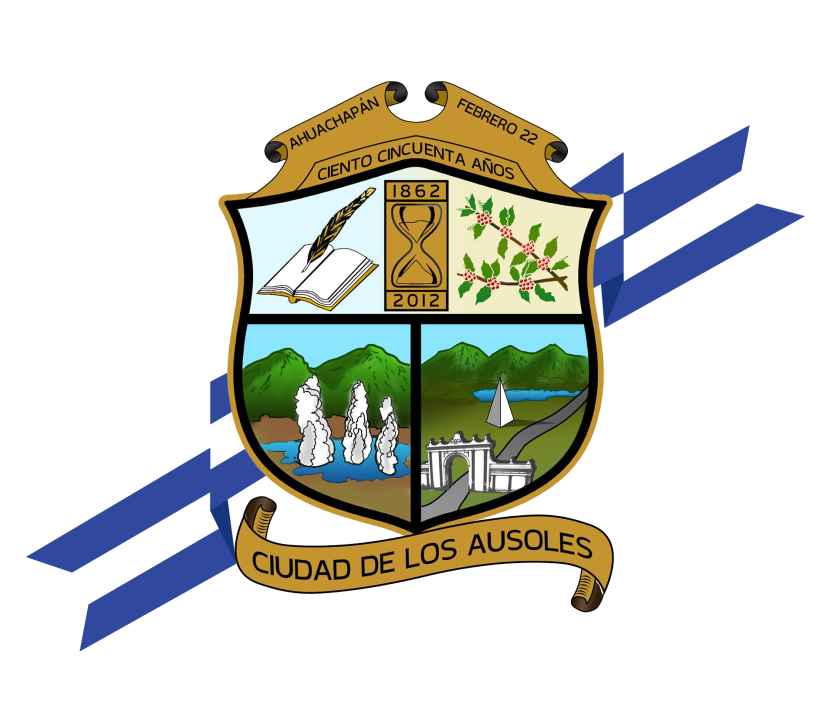 